DOCUMENTARY FINAL PROJECT      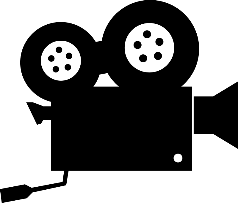 Description:To conclude our AP European History course this year, we will be engaging in a final project that will incorporate your extensive research on ONE of the topics listed below.  The final product will emphasize your topic’s/event’s/period’s influence on Europe in present times.  It will be of digital/video format and shared through a 5-10 minute presentation. Good luck!Topics (CHOOSE ONE):  The End of the Middle Ages  The Renaissance  The Reformation  The Age of Exploration  The New Monarchies  The Wars of Religion  Abe of Absolutism  Scientific Revolution  The Mercantilist World  Age of Enlightenment  The Ancient Regime  Revolutionary France  The Napoleonic Age  The Industrial Revolution  Reaction, Revolution, and Romanticism  European Nationalism  The Age of Progress  The New Imperialism  WWI  Russian Revolution and the USSR  The Inter-War Years  WWII  The Cold War Era  The Collapse of Communism and The New WorldOrderProject Details and Scoring:1.   Overall possible earned score is 315 points:a.    Checkpoints (10 points each; progress must be shown; NINE total): Every day we have class b.   Remaining points are broken down in the rubric2.   5-10 Minute presentation3.   Clarity and abundance of course content are necessary4.   Inclusion of AT LEAST five primary sources is necessary5.   Visual appeal of presentation and flow are necessary6.   Proper and effective address of the final project’s focusRubric:1.	5-10-minute presentation 	  2 mins. (5pts)	 	      4 mins. (10pts)	 	       5-10 mins. (20pts)2.	Clarity and Content UsePresented content is clear and abundant throughout the entire presentation. 	    5pts	 	    10pts	 	      15pts	 	        20pts3.	Primary Source Usage:Five primary sources used throughout your presentation to support your stance. ______   5pts (1 used) 	   10pts (2 used) 	    15pts (3 used) 	      20pts (4 used) 	      25pts (5 used)4.	Visual Appeal and FlowThe given presentation incorporated visual and audio aids; the presentation flowed in continuity and discussed thoughts and subtopics. 	somewhat applied (5pts) 	mostly applied (15pts) 	exceedingly applied (20pts)5.	Proper and Effective Address of Final Project’s Focus 	somewhat addressed, but not thoroughly executed (10pts) 	well-addressed with thoroughness and substance (15pts)Total Score:  	out of 100 pointsComments:Total Score:  	out of 100 pointsComments: